Tennis Plus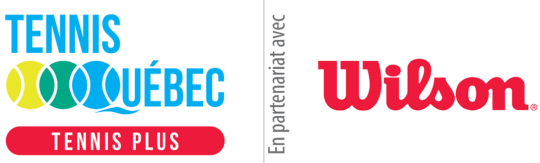 Saison extérieure 2020Inscription de l’organismeoffrant le programmeSECTION OBLIGATOIRE À COMPLÉTERComment rejoindre votre organisme pour de l’information et où se rendre pour les coursPour les 3 raisons suivantes, Tennis Québec diffusera les coordonnées ci-dessous partout où elle le jugera nécessaire (Tennis-mag, site Internet, etc.): 1) permettre aux personnes désirant obtenir les renseignements pour pouvoir rejoindre facilement votre organisme (ou la personne responsable de l’activité) soit par téléphone ou par courriel, ou soit en visitant votre site Internet, si disponible;  2) indiquer l’emplacement exact du site où se déroulera les cours; 3) augmenter la visibilité de votre organisme afin que les personnes intéressées puissent vous rejoindre pour d’autres intérêts.* Nombre de terrains disponibles pour le programme :                 	* Type de surface des terrains :  Dure     Terre battue     Autre(s), précisez :      * Club participant au programme Récré-Tennis Rogers :  Oui    Non           * Si oui, depuis combien d’année(s)?:   * Période pendant laquelle sera offert le programme :J’atteste avoir pris connaissance des conditions stipulées dans la lettre acheminée avec ce formulaire.		Date : ______ /______ /________En foi de quoi je signe 	Jour       Mois       AnnéeDate de réception du formulaire :  ______ /______ /________                                 Matériel promotionnel envoyé :   : ______ /______ /________	Jour          Mois           Année	Jour           Mois             AnnéeChèque pour ristourne envoyé :  ______ /______ /________	Montant : 		No du chèque : 		Jour          Mois           AnnéeVeuillez noter que ce formulaire peut être rempli directement dans Word en vous déplaçant avec le tabulateur.1- AVIS IMPORTANT – Veuillez cocher obligatoirement J’atteste avoir pris connaissance de l’avis ci-dessous.VOTRE FORMULAIRE POURRAIT ÊTRE NON TRAITÉ ET REJETÉ si : 1) de fausses déclarations sont faites; 2) un champ obligatoire, qui est identifié par un astérisque, n'a pas été complété; 3) le formulaire est illisible (S.V.P. écrire lisiblement en caractère d’imprimerie – lettres moulées).2- Coordonnées de la personne responsable du dossier (pour correspondance, facturation, etc.)2- Coordonnées de la personne responsable du dossier (pour correspondance, facturation, etc.)2- Coordonnées de la personne responsable du dossier (pour correspondance, facturation, etc.)2- Coordonnées de la personne responsable du dossier (pour correspondance, facturation, etc.)2- Coordonnées de la personne responsable du dossier (pour correspondance, facturation, etc.)2- Coordonnées de la personne responsable du dossier (pour correspondance, facturation, etc.)2- Coordonnées de la personne responsable du dossier (pour correspondance, facturation, etc.)2- Coordonnées de la personne responsable du dossier (pour correspondance, facturation, etc.)2- Coordonnées de la personne responsable du dossier (pour correspondance, facturation, etc.)2- Coordonnées de la personne responsable du dossier (pour correspondance, facturation, etc.)2- Coordonnées de la personne responsable du dossier (pour correspondance, facturation, etc.)2- Coordonnées de la personne responsable du dossier (pour correspondance, facturation, etc.)2- Coordonnées de la personne responsable du dossier (pour correspondance, facturation, etc.)2- Coordonnées de la personne responsable du dossier (pour correspondance, facturation, etc.)2- Coordonnées de la personne responsable du dossier (pour correspondance, facturation, etc.)2- Coordonnées de la personne responsable du dossier (pour correspondance, facturation, etc.)2- Coordonnées de la personne responsable du dossier (pour correspondance, facturation, etc.)* Sexe* Nom de famille* Nom de famille* Nom de famille* Nom de famille* Nom de famille* Nom de famille* Nom de famille* Nom de famille* Nom de famille* Prénom* Prénom* Prénom* Prénom* Prénom* Prénom* Prénom F    M* Date de naissance – Obligatoire afin de traiter le bon dossier  * Date de naissance – Obligatoire afin de traiter le bon dossier  * Date de naissance – Obligatoire afin de traiter le bon dossier  * Date de naissance – Obligatoire afin de traiter le bon dossier  * Date de naissance – Obligatoire afin de traiter le bon dossier  * Date de naissance – Obligatoire afin de traiter le bon dossier  Jour :Jour :Jour :Mois :Mois :Année :* Nom de l’organisme/entreprise/club/municipalité, etc.* Nom de l’organisme/entreprise/club/municipalité, etc.* Nom de l’organisme/entreprise/club/municipalité, etc.* Nom de l’organisme/entreprise/club/municipalité, etc.* Nom de l’organisme/entreprise/club/municipalité, etc.* Nom de l’organisme/entreprise/club/municipalité, etc.* Nom de l’organisme/entreprise/club/municipalité, etc.* Nom de l’organisme/entreprise/club/municipalité, etc.* Nom de l’organisme/entreprise/club/municipalité, etc.* Nom de l’organisme/entreprise/club/municipalité, etc.* Titre* Titre* Titre* Titre* Titre* Titre* Titre* Adresse rurale* Adresse rurale* Adresse rurale* Adresse rurale* Adresse rurale* Adresse rurale* Adresse rurale* Adresse rurale* Adresse rurale* Adresse rurale* Ville* Ville* Ville* Ville* Ville* Ville* Ville* Province* Province* Code postal* Code postal* Région* Région* Région* Région* Région* Région* Région* Région* Région* Région* Région* Région* RégionTél-cell. au #4 s.v.p.Tél-cell. au #4 s.v.p.Tél-cell. au #4 s.v.p.* Code régional* Code régionalNo téléphoneNo téléphoneNo téléphone* Code régional* Code régionalNo téléphoneNo téléphonePoste1- Résidence1- Résidence1- Résidence    -         -         -     2- Bureau2- Bureau2- Bureau2- Bureau    -         -     3- Télécopieur3- Télécopieur3- Télécopieur    -         -         -     4- Cellulaire4- Cellulaire4- Cellulaire4- Cellulaire    -         -     * COURRIEL – Obligatoire – Veuillez lire la note ci-dessous s.v.p.* COURRIEL – Obligatoire – Veuillez lire la note ci-dessous s.v.p.* COURRIEL – Obligatoire – Veuillez lire la note ci-dessous s.v.p.* COURRIEL – Obligatoire – Veuillez lire la note ci-dessous s.v.p.* COURRIEL – Obligatoire – Veuillez lire la note ci-dessous s.v.p.* COURRIEL – Obligatoire – Veuillez lire la note ci-dessous s.v.p.* COURRIEL – Obligatoire – Veuillez lire la note ci-dessous s.v.p.*** Tennis Québec communique en priorité par courriel avec ses membres pour transmettre des avis très importants se rattachant au thème du présent formulaire.Nous vous recommandons fortement d'inscrire une adresse courriel aux endroits désignés sur ce formulaire afin de demeurer bien informé.*** Tennis Québec communique en priorité par courriel avec ses membres pour transmettre des avis très importants se rattachant au thème du présent formulaire.Nous vous recommandons fortement d'inscrire une adresse courriel aux endroits désignés sur ce formulaire afin de demeurer bien informé.*** Tennis Québec communique en priorité par courriel avec ses membres pour transmettre des avis très importants se rattachant au thème du présent formulaire.Nous vous recommandons fortement d'inscrire une adresse courriel aux endroits désignés sur ce formulaire afin de demeurer bien informé.*** Tennis Québec communique en priorité par courriel avec ses membres pour transmettre des avis très importants se rattachant au thème du présent formulaire.Nous vous recommandons fortement d'inscrire une adresse courriel aux endroits désignés sur ce formulaire afin de demeurer bien informé.*** Tennis Québec communique en priorité par courriel avec ses membres pour transmettre des avis très importants se rattachant au thème du présent formulaire.Nous vous recommandons fortement d'inscrire une adresse courriel aux endroits désignés sur ce formulaire afin de demeurer bien informé.*** Tennis Québec communique en priorité par courriel avec ses membres pour transmettre des avis très importants se rattachant au thème du présent formulaire.Nous vous recommandons fortement d'inscrire une adresse courriel aux endroits désignés sur ce formulaire afin de demeurer bien informé.*** Tennis Québec communique en priorité par courriel avec ses membres pour transmettre des avis très importants se rattachant au thème du présent formulaire.Nous vous recommandons fortement d'inscrire une adresse courriel aux endroits désignés sur ce formulaire afin de demeurer bien informé.*** Tennis Québec communique en priorité par courriel avec ses membres pour transmettre des avis très importants se rattachant au thème du présent formulaire.Nous vous recommandons fortement d'inscrire une adresse courriel aux endroits désignés sur ce formulaire afin de demeurer bien informé.*** Tennis Québec communique en priorité par courriel avec ses membres pour transmettre des avis très importants se rattachant au thème du présent formulaire.Nous vous recommandons fortement d'inscrire une adresse courriel aux endroits désignés sur ce formulaire afin de demeurer bien informé.*** Tennis Québec communique en priorité par courriel avec ses membres pour transmettre des avis très importants se rattachant au thème du présent formulaire.Nous vous recommandons fortement d'inscrire une adresse courriel aux endroits désignés sur ce formulaire afin de demeurer bien informé.*** Tennis Québec communique en priorité par courriel avec ses membres pour transmettre des avis très importants se rattachant au thème du présent formulaire.Nous vous recommandons fortement d'inscrire une adresse courriel aux endroits désignés sur ce formulaire afin de demeurer bien informé.*** Tennis Québec communique en priorité par courriel avec ses membres pour transmettre des avis très importants se rattachant au thème du présent formulaire.Nous vous recommandons fortement d'inscrire une adresse courriel aux endroits désignés sur ce formulaire afin de demeurer bien informé.*** Tennis Québec communique en priorité par courriel avec ses membres pour transmettre des avis très importants se rattachant au thème du présent formulaire.Nous vous recommandons fortement d'inscrire une adresse courriel aux endroits désignés sur ce formulaire afin de demeurer bien informé.*** Tennis Québec communique en priorité par courriel avec ses membres pour transmettre des avis très importants se rattachant au thème du présent formulaire.Nous vous recommandons fortement d'inscrire une adresse courriel aux endroits désignés sur ce formulaire afin de demeurer bien informé.*** Tennis Québec communique en priorité par courriel avec ses membres pour transmettre des avis très importants se rattachant au thème du présent formulaire.Nous vous recommandons fortement d'inscrire une adresse courriel aux endroits désignés sur ce formulaire afin de demeurer bien informé.*** Tennis Québec communique en priorité par courriel avec ses membres pour transmettre des avis très importants se rattachant au thème du présent formulaire.Nous vous recommandons fortement d'inscrire une adresse courriel aux endroits désignés sur ce formulaire afin de demeurer bien informé.*** Tennis Québec communique en priorité par courriel avec ses membres pour transmettre des avis très importants se rattachant au thème du présent formulaire.Nous vous recommandons fortement d'inscrire une adresse courriel aux endroits désignés sur ce formulaire afin de demeurer bien informé.3- Coordonnées pour l’adresse de livraison	Veuillez cocher si ce sont les mêmes coordonnées que la section #2 3- Coordonnées pour l’adresse de livraison	Veuillez cocher si ce sont les mêmes coordonnées que la section #2 3- Coordonnées pour l’adresse de livraison	Veuillez cocher si ce sont les mêmes coordonnées que la section #2 3- Coordonnées pour l’adresse de livraison	Veuillez cocher si ce sont les mêmes coordonnées que la section #2 3- Coordonnées pour l’adresse de livraison	Veuillez cocher si ce sont les mêmes coordonnées que la section #2 3- Coordonnées pour l’adresse de livraison	Veuillez cocher si ce sont les mêmes coordonnées que la section #2 3- Coordonnées pour l’adresse de livraison	Veuillez cocher si ce sont les mêmes coordonnées que la section #2 3- Coordonnées pour l’adresse de livraison	Veuillez cocher si ce sont les mêmes coordonnées que la section #2 3- Coordonnées pour l’adresse de livraison	Veuillez cocher si ce sont les mêmes coordonnées que la section #2 3- Coordonnées pour l’adresse de livraison	Veuillez cocher si ce sont les mêmes coordonnées que la section #2 3- Coordonnées pour l’adresse de livraison	Veuillez cocher si ce sont les mêmes coordonnées que la section #2 * Sexe* Nom de famille* Nom de famille* Nom de famille* Nom de famille* Nom de famille* Nom de famille* Prénom* Prénom* Prénom* Prénom* Prénom F    M* Adresse rurale* Adresse rurale* Adresse rurale* Adresse rurale* Adresse rurale* Adresse rurale* Adresse rurale* Ville* Ville* Ville* Ville* Ville* Province* Province* Code postal* Code postal* COURRIEL – Obligatoire – Veuillez lire la note en bas de page s.v.p.* COURRIEL – Obligatoire – Veuillez lire la note en bas de page s.v.p.* COURRIEL – Obligatoire – Veuillez lire la note en bas de page s.v.p.* COURRIEL – Obligatoire – Veuillez lire la note en bas de page s.v.p.* COURRIEL – Obligatoire – Veuillez lire la note en bas de page s.v.p.* COURRIEL – Obligatoire – Veuillez lire la note en bas de page s.v.p.* COURRIEL – Obligatoire – Veuillez lire la note en bas de page s.v.p.* COURRIEL – Obligatoire – Veuillez lire la note en bas de page s.v.p.Tél-cell. au #4 s.v.p.Tél-cell. au #4 s.v.p.Tél-cell. au #4 s.v.p.* Code régional* Code régionalNo téléphone* Code régionalNo téléphonePostePoste1- Résidence1- Résidence1- Résidence    -     2- Bureau2- Bureau    -     3- Télécopieur3- Télécopieur3- Télécopieur    -     4- Cellulaire4- Cellulaire    -     4A- Personne à contacter pour obtenir de l’information 4A- Personne à contacter pour obtenir de l’information 4A- Personne à contacter pour obtenir de l’information 4A- Personne à contacter pour obtenir de l’information 4A- Personne à contacter pour obtenir de l’information 4A- Personne à contacter pour obtenir de l’information 4A- Personne à contacter pour obtenir de l’information 4A- Personne à contacter pour obtenir de l’information 4A- Personne à contacter pour obtenir de l’information 4A- Personne à contacter pour obtenir de l’information 4A- Personne à contacter pour obtenir de l’information 4A- Personne à contacter pour obtenir de l’information * Sexe* Nom de famille* Nom de famille* Nom de famille* Nom de famille* Nom de famille* Nom de famille* Nom de famille* Prénom* Prénom* Prénom* Prénom F    M* Nom de l’organisme/entreprise/club/municipalité, etc.* Nom de l’organisme/entreprise/club/municipalité, etc.* Nom de l’organisme/entreprise/club/municipalité, etc.* Nom de l’organisme/entreprise/club/municipalité, etc.* Nom de l’organisme/entreprise/club/municipalité, etc.* Nom de l’organisme/entreprise/club/municipalité, etc.* Nom de l’organisme/entreprise/club/municipalité, etc.* Nom de l’organisme/entreprise/club/municipalité, etc.* Titre* Titre* Titre* Titre4B- Adresse complète du site où se déroulera les cours (si aucune adresse civique, donnez des indications pour s’y rendre)4B- Adresse complète du site où se déroulera les cours (si aucune adresse civique, donnez des indications pour s’y rendre)4B- Adresse complète du site où se déroulera les cours (si aucune adresse civique, donnez des indications pour s’y rendre)4B- Adresse complète du site où se déroulera les cours (si aucune adresse civique, donnez des indications pour s’y rendre)4B- Adresse complète du site où se déroulera les cours (si aucune adresse civique, donnez des indications pour s’y rendre)4B- Adresse complète du site où se déroulera les cours (si aucune adresse civique, donnez des indications pour s’y rendre)4B- Adresse complète du site où se déroulera les cours (si aucune adresse civique, donnez des indications pour s’y rendre)4B- Adresse complète du site où se déroulera les cours (si aucune adresse civique, donnez des indications pour s’y rendre)4B- Adresse complète du site où se déroulera les cours (si aucune adresse civique, donnez des indications pour s’y rendre)4B- Adresse complète du site où se déroulera les cours (si aucune adresse civique, donnez des indications pour s’y rendre)4B- Adresse complète du site où se déroulera les cours (si aucune adresse civique, donnez des indications pour s’y rendre)4B- Adresse complète du site où se déroulera les cours (si aucune adresse civique, donnez des indications pour s’y rendre)* Adresse rurale* Adresse rurale* Adresse rurale* Adresse rurale* Adresse rurale* Adresse rurale* Adresse rurale* Adresse rurale* Ville* Ville* Ville* Ville* Province* Province* Code postal* Code postal* Région* Région* Région* Région* Région* Région* Région* Région4C- Où téléphoner, où écrire et où regarder 4C- Où téléphoner, où écrire et où regarder 4C- Où téléphoner, où écrire et où regarder 4C- Où téléphoner, où écrire et où regarder 4C- Où téléphoner, où écrire et où regarder 4C- Où téléphoner, où écrire et où regarder 4C- Où téléphoner, où écrire et où regarder 4C- Où téléphoner, où écrire et où regarder 4C- Où téléphoner, où écrire et où regarder 4C- Où téléphoner, où écrire et où regarder 4C- Où téléphoner, où écrire et où regarder 4C- Où téléphoner, où écrire et où regarder * Code régional* Code régional* Code régionalNo téléphonePostePoste* Code régionalNo téléphone1- Bureau1- Bureau1- Bureau    -     2- Télécopieur    -     * Courriel pour information* Courriel pour information* Courriel pour information* Courriel pour information* Courriel pour informationSite Internet pour informationSite Internet pour informationSite Internet pour informationSite Internet pour informationSite Internet pour information5- Renseignements supplémentairesDu :  Jour :Mois :Année :Au :  Jour :Mois :Année :6- Commentaires7- Signature8 – Section RÉSERVÉE à Tennis Québec